Załącznik nr 3Pokoloruj kwadraty po prawej stronie, tak samo jak pokolorowano po lewej.  Staraj się nie wyjeżdżać za linię. Nazwij powstały rysunek.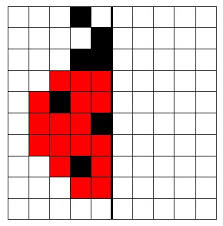 